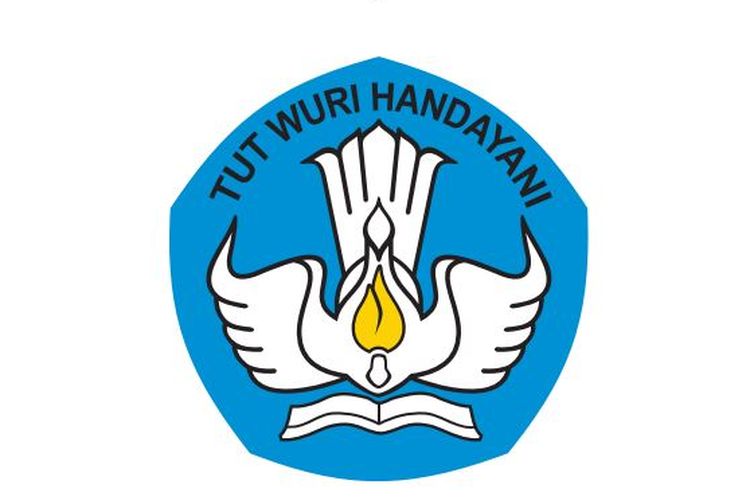 LAPORAN HASIL MONITORING DAN EVALUASI PENERAPAN TEKNOLOGI INFORMASI LAYANAN PUBLIK SOPTATA LAKSANA ZI WBK PPPPTK BISPARKEMENTRIAN PENDIDIKAN DAN KEBUDAYAANPPPPTK BISNIS DAN PARIWISATA2020BAB IPENDAHULUAN Latar BelakangReformasi birokrasi merupakan sesuatu hal yang penting dimiliki dalam sebuah lembaga pemerintahan, hal tersebut merupakan langkah awal dalam memberikan pelayanan kepada masyarakat secara bersih, baik, efektif, efisien dan transparan kepada seluruh lapisan masyarakat. Dalam perjalanan menuju pembangunan reformasi birokrasi yang utuh, masih ditemukan banyak kasus yang terjadi seperti gratifikasi, penyalahgunaan wewenang dan jabatan, praktek KKN dan berbagai bentuk penyelewengan lain. Sejalan dengan hal tersebut Kementrian Pendayagunaan Aparatur Negara dan Reformasi Birokrasi Republik Indonesia mengeluarkan Peraturan Menteri Pendayagunaan Aparatur Negara dan Reformasi Birokrasi Nomor 10 Tahun 2019 tentang Perubahan Atas Peraturan Menteri Pendayagunaan Aparatur Negara dan Reformasi Birokrasi Nomor 52 Tahun 2014 tentang Pedoman Pembangunan Zona Integritas menuju  Wilayah Bebas dari Korupsi (WBK) dan Wilayah Birokrasi Bersih dan Melayani (WBBM) di Lingkungan Instansi Pemerintahan. Dalam peraturan tersebut mengamanatkan bahwa untuk mencapai sasaran Reformasi Birokrasi adalah dengan meningkatkan kualitas pelayanan publik serta memudahkan dan mendekatkan pelayanan kepada masyarakat serta menjadikan lembaga/instansi pemerintahan yang bersih bebas dari segala bentuk KKN.Untuk memenuhi amanat tersebut PPPPTK Bisnis dan Pariwisata telah melaksanakan serangkaian kegiatan yang telah ditetapkan oleh Permenpan dan RB tersebut, antara lain adalah dengan melakukan monitoring dan evaluasi penerapan teknologi informasi dalam penerapan SOP di PPPPTK Bisnis dan Pariwisata.  Evaluasi penggunaan dan pemanfaatan aplikasi tersebut di atas dilakukan di lingkungan internal PPPPTK Bisnis dan Pariwisata melibatkan karyawan PPPPTK Bisnis dan Pariwisata terkait.Dengan adanya monitoring dan evaluasi penerapan teknologi informasi ini maka diharapkan akan diketahui penerapan SOP dalam upaya meningkatkan kinerja karyawan PPPPTK Bispar.Kegiatan Monitoring dan Evaluasi Penerapan SOP ini akan dilakukan setiap 3 bulan sekali dan telah dilaksanakan Triwulan I pada bulan Februari 2020. Dasar HukumPermenPAN dan RB Nomor 10 Tahun 2019 tentang Perubahan Atas Peraturan Menteri Pendayagunaan Aparatur Negara dan Reformasi Birokrasi Nomor 52 Tahun 2014 Tentang Pedoman Pembangunan Zona Integritas Menuju Wilayah Bebas dari Korupsi dan Wilayah Birokrasi Bersih dan Melayani di Lingkungan Instansi Pemerintah. TujuanMengukur kemanfaatan penerapan SOP,Mengembangkan SDM karyawan PPPPTK Bisnis dan PariwisataMengetahui tingkat kepuasan karyawan PPPPTK Bisnis dan Pariwisata dalam penerapan SOP. ManfaatMemberikan kemudahan karyawan PPPPTK Bisnis dan Pariwisata dalam menyelesaikan pekerjaan dengan cepat dan terstruktur. Hasil yang DiharapkanMeningkatnya kinerja dan etos kerja karyawan PPPPTK Bisnis dan PariwisataMeningkatnya perkembangan kualitas sumberdaya manusia karyawan PPPPTK Bisnis dan PariwisataBAB IIPELAKSANAAN MONITORING DAN EVALUASITempat dan WaktuKegiatan monitoring dan evaluasi penerapan teknologi dan informasi Triwulan I dilaksanakan di lingkungan internal melibatkan karyawan dan stake holder PPPPTK Bisnis dan Pariwisata pada bulan Februari 2020.Jumlah RespondenResponden dalam kegiatan ini merupakan perwakilan dari beberapa karyawan dan stake holder PPPPTK Bisnis dan Pariwisata, dengan rincian sebagai berikut : SOP, sebanyak 17 responden dari perwakilan masing-masing unit kerja dan departemen PPPPTK Bisnis dan Pariwisata.InstrumenInstrumen yang digunakan dalam kegiatan ini adalah kuesioner terbuka, dengan rincian yaitu SOP sebanyak 13 pertanyaan. Pilihan jawaban dari pertanyaan tersebut diatas terdiri dari 4 jawaban, yaitu Sangat Setuju (SS), Setuju (S), Tidak Setuju (TS) dan Sangat Tidak Setuju (STS). Responden bebas memilih opsi jawaban sesuai dengan kondisi yang dialami. Teknik yang Digunakan Teknik yang digunakan untuk mengumpulkan data adalah dengan pengisian instrumen   yang berupa kuisioner terbuka bagi responden.Teknik Analisis DataSetelah data hasil monitoring terkumpul maka data diolah dengan menghitung rerata per opsi jawaban yang dipilih oleh responden. Opsi jawaban dalam instrument antara lain : Sangat setuju, dengan bobot nilai 6.67 pada poin A dan 13.3 pada poin BSetuju, dengan bobot nilai 5.00 pada poin A dan 10.00 pada poin BTidak setuju, dengan bobot nilai 3.33 pada poin A dan 6.67 pada poin BSangat tidak setuju, dengan bobot nilai 1.67 pada poin A dan 3.33 pada poin B.BAB IIIHASIL-HASIL MONITORING DAN EVALUASIHasil perhitungan responden dalam pengisian instrumen dari monitoring dan evaluasi penerapan teknologi infromasi tertera pada tabel di bawah ini :SOP, pada tabel di bawah ini dapat terlihat persentase dari jawaban yang telah diberikan responden dari 2 jenis opsi pertanyaan yang diberikan. Opsi pertanyaan bagian A terkait perspektif pengunna layanan dan bagian B terkait perspektif manfaat.Tabel 1. Persentase Jawaban Responden SOPBAB IVPENUTUPKesimpulanBerdasarkan tabel rerata perhitungan di bawah ini, maka dapat disebutkan bahwa sebanyak 90% responden merasa “Sangat Bermanfaat” atas penerapan SOP dapat memudahkan pekerjaan karyawan PPPPTK Bispar secara terstruktur. Tindak LanjutDisusunnya SOP mengenai layanan aplikasi yang mudah diakses oleh media internet.Peningkatan sarana dan prasarana pada setiap unit kerja dan departemen di PPPPTK Bisnis dan Pariwasata Opsi PertanyaanOpsi JawabanOpsi JawabanOpsi JawabanOpsi JawabanOpsi PertanyaanSSSTSSTSA117.647058882.352941200A217.647058882.352941200A35.8823529494.117647100A45.8823529494.117647100A55.8823529494.117647100A629.411764770.588235300B135.294117658.82352945.882352940B241.176470658.823529400B341.176470658.823529400B4010000B511.764705988.235294100B623.529411870.58823535.882352940B723.529411876.470588200